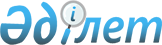 О внесении изменения в решение районного маслихата от 17 марта 2008 года № 4С-6/4 "Об утверждении стоимости разовых талонов"
					
			Утративший силу
			
			
		
					Решение Жаркаинского районного маслихата Акмолинской области от 24 апреля 2009 года № 4С-15/3. Зарегистрировано Управлением юстиции Жаркаинского  района Акмолинской области 14 мая 2009 года № 1-12-109. Утратило силу решением Жаркаинского районного маслихата Акмолинской области от 12 декабря 2012 года № 5С-14/6      Сноска. Утратило силу решением Жаркаинского районного маслихата Акмолинской области от 12.12.2012 № 5С-14/6.

      В соответствии со статьей 6 Закона Республики Казахстан «О государственном управлении и самоуправлении в Республике Казахстан» от 23 января 2001 года и статьей 422 Кодекса Республики Казахстан «О налогах и других обязательных платежах в бюджет» Жаркаинский районный маслихат РЕШИЛ:



      1. Внести в решение Жаркаинского районного маслихата от 17 марта 2008 года № 4С-6/4 «Об утверждении стоимости разовых талонов», (зарегистрированного в Региональном Реестре государственной регистрации нормативных правовых актов от 8 апреля 2008 года № 1-12-83, опубликованное в районной газете « Целинное знамя» от 11 апреля 2008 года № 15) следующее изменение:

      в пункте 3 слова «управлении юстиции Жаркаинского района» заменить словами «Региональном Реестре государственной регистрации нормативных правовых актов».



      2. Настоящее решение вступает в силу со дня государственной регистрации в Управлении юстиции Жаркаинского района и вводится в действие со дня официального опубликования.      Председатель сессии

      районного маслихата                        Н.Рахимов      Секретарь

      районного маслихата                        Б.Швачкин
					© 2012. РГП на ПХВ «Институт законодательства и правовой информации Республики Казахстан» Министерства юстиции Республики Казахстан
				